MALVAGLIARustico zum Ausbauenan sehr ruhiger und sonniger Aussichtslage……………………………………..……………..……………………………………..………..…………………….……………….Rustico da rinnovareMolto soleggiata, tranquilla con bella vista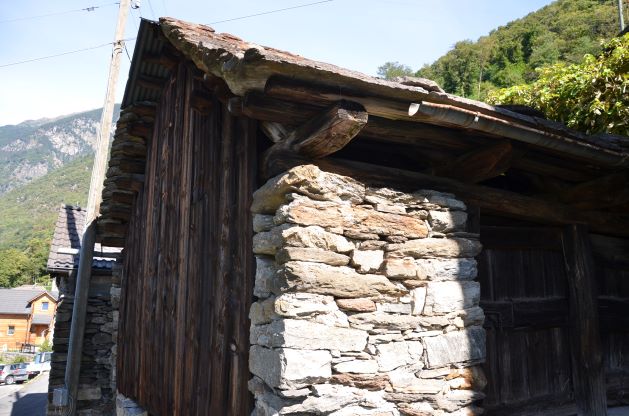                                            4180/3577   Fr. 80‘000.--  Standort | Umgebung6713 Malvaglia, str. PonteiRegion: Val di BlenioLage: sehr ruhig und sonnigAussicht: schöne AussichtSchulen: jaKauf: jaöffentliche Verkehrsmittel: 1 kmEntfernung von der nächsten Stadt: 6 kmEntfernung von der Autobahn: 6 km  BeschreibungDieses Ferienhaus befindet sich in sehr sonniger und ruhiger Lage in einem kleinen Dorf von Pontei auf einer Höhe von 444 m.ü.M. oberhalb des Dorfes Malvaglia.Die alte zweistöckige Scheune muss komplett renoviert werden. Wasser und Strom sind in 20 m Entfernung.Es besteht auch die Möglichkeit, neben dem Stall ein renoviertes Haus für Fr. 130‘000.-- zu erwerben.Hier finden Sie noch die Ruhe eines romantischen Tals, ganz nah an der Natur. Ein schöner Blick erstreckt sich über das Tal und die umliegenden Berge. Schöne Ausflüge zu Fuß oder mit dem Fahrrad können unternommen werden.Das Ferienhaus ist auch im Winter mit dem Auto gut erreichbar. Öffentliche Parkplätze befinden sich in unmittelbarer Nähe. Die Schulen, Geschäfte, Apotheke und Post befinden sich im Dorf Malvaglia.Biasca und die Autobahn A2 sind in 10 Minuten zu erreichen, Bellinzona in ca. 25 Minuten und die Städte Locarno und Lugano mit ihren Seen in ca. 45 Minuten.………………………………………………………………………………….  Highlightssehr sonnige und ruhige Lage mit schöner AussichtZugang zum Hausausgezeichnete Autobahn-/ÖPNV-Anbindung  Posizione | Dintorni6713 Malvaglia, str. PonteiRegione: Val di BlenioPosizione: molto tranquilla e soleggiataVista: bella vistaScuole: siAcquisto: sitrasporto pubblico: 1 kmDistanza dalla città più vicina: 6 kmDistanza dall'autostrada: 6 kmDescrizione dell’immobileQuesto rustico si trova in una posizione molto soleggiata e tranquilla in un piccolo nucleo di Pontei a quota 444 m.s.m. sopra il paese di Malvaglia. La vecchia stalla a due piani dev’essere completamente ristrutturata.L’acqua e la corrente elettrica sono facilmente allacciabili a 20 m di distanza.C’è la possibilità di acquistare anche un rustico rinnovato per Fr. 1300'000.-- accanto alla stalla.Qui si trova ancora la tranquillità di una romantica valle, vicino alla natura. Una bellissima vista si estende sulla valle e sulle montagne circostanti. Si possono intraprendere delle belle escursioni a piedi o con la bicicletta. Il rustico è facilmente raggiungibile in auto anche d’inverno.  Il parcheggio pubblico si trova in immediate vicinanze. Le scuole, negozi, farmacia e ufficio postale si trovano nel paese di Malvaglia. Biasca è raggiungibile in 9 minuti, Bellinzona in circa 25 minuti e Locarno con il Lago Maggiore in circa 45 minuti.     Highlightsposizione molto soleggiata e tranquilla con bella vistaaccesso alla casaottimo collegamento autostradale/mezzi pubblici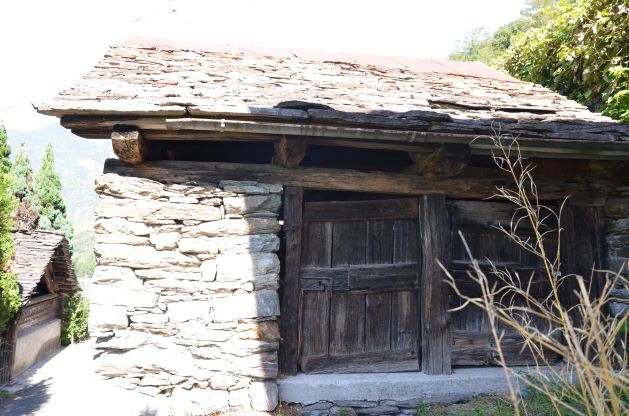 Gebäude    /   Stabile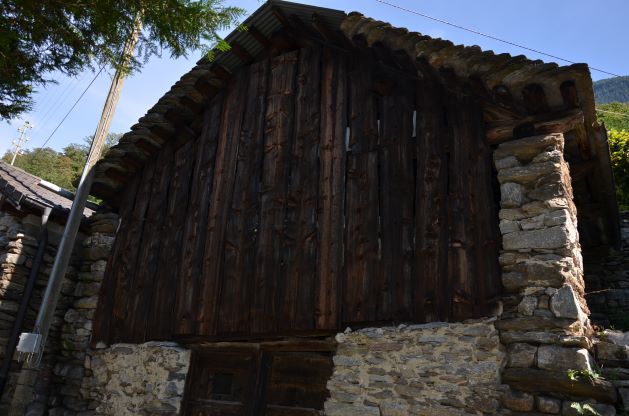 Gebäude / Stabile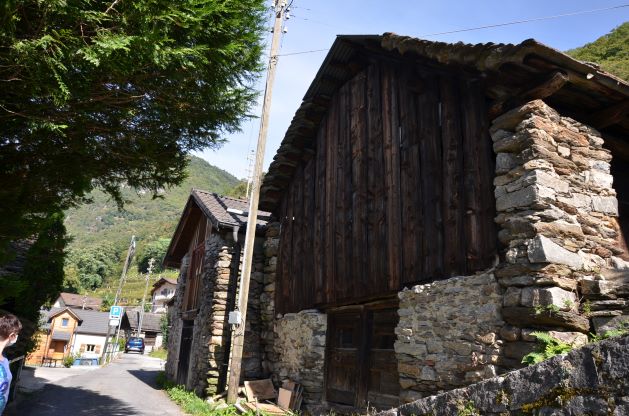 Gebäude  /  Stabile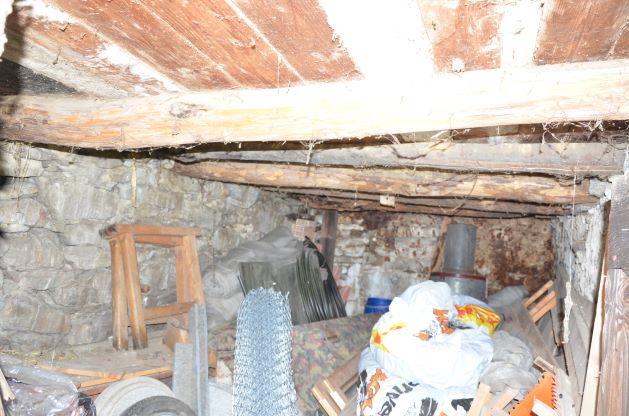 Innenraum    /   interno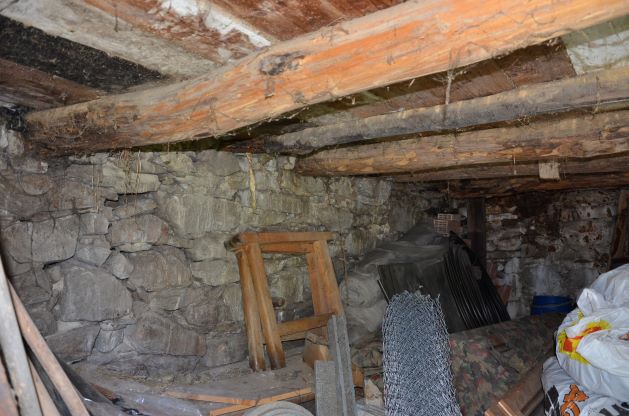 Innenraum    /   Interno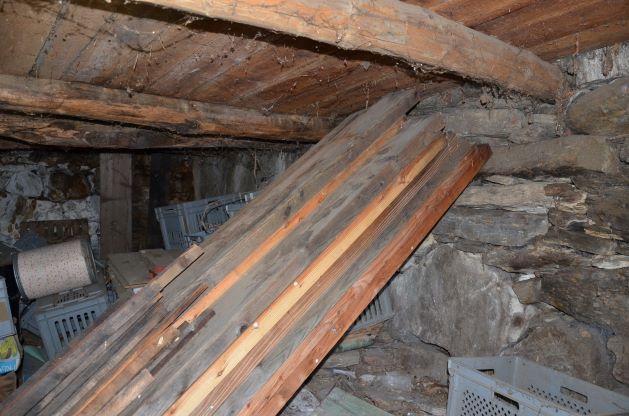 Innenraum   /   Interno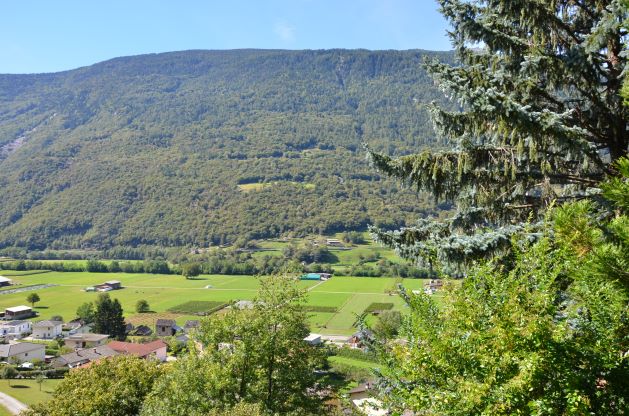 Blick nach Nordenl    /   Vista nord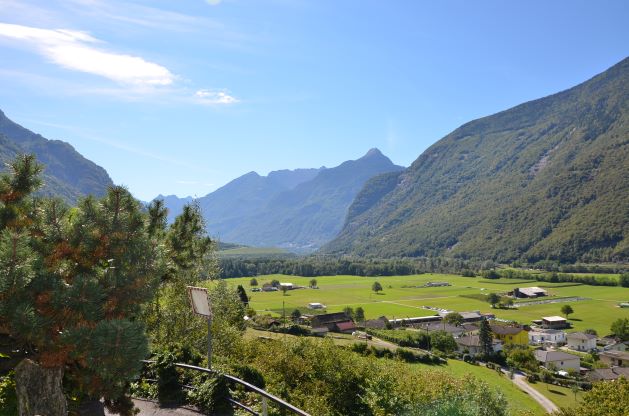 Süd/Westblick    /   Vista verso sud/ovest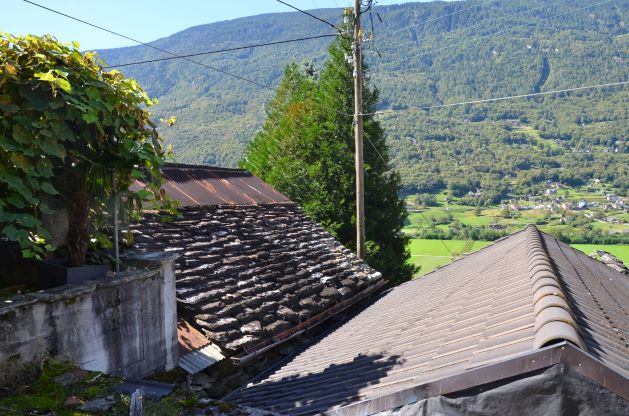 Ausblick    /   Vista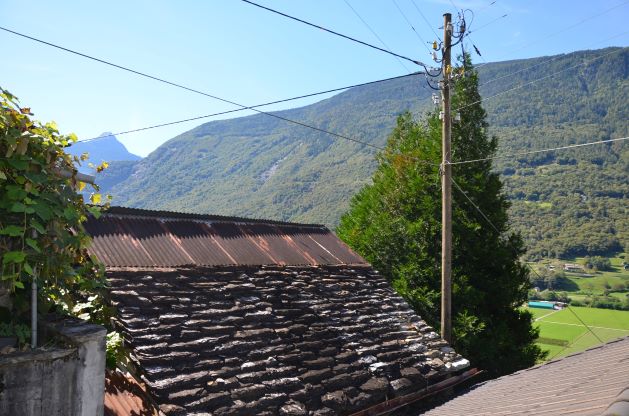 Ausblick    /   Vista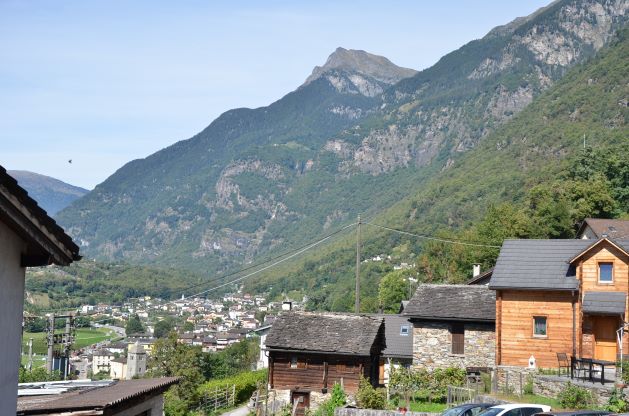 Blick nach Nord-Osten    /   Vista nord-est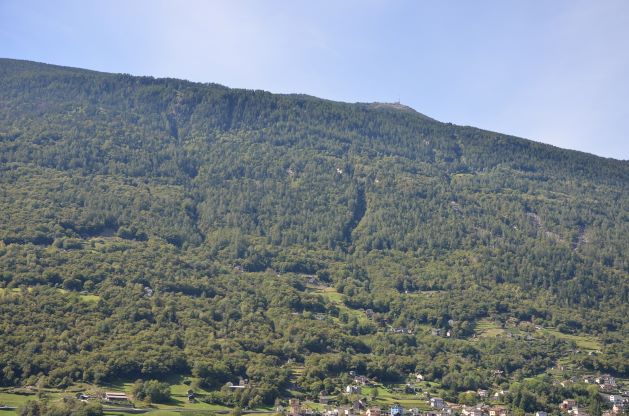 Blick nach Norden    /   Vista nord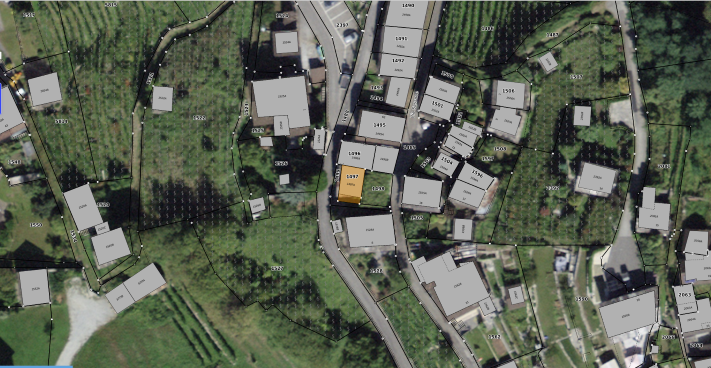 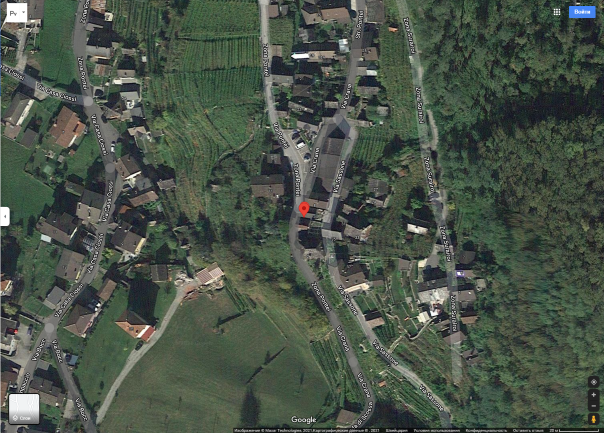        TICINO |   Malvaglia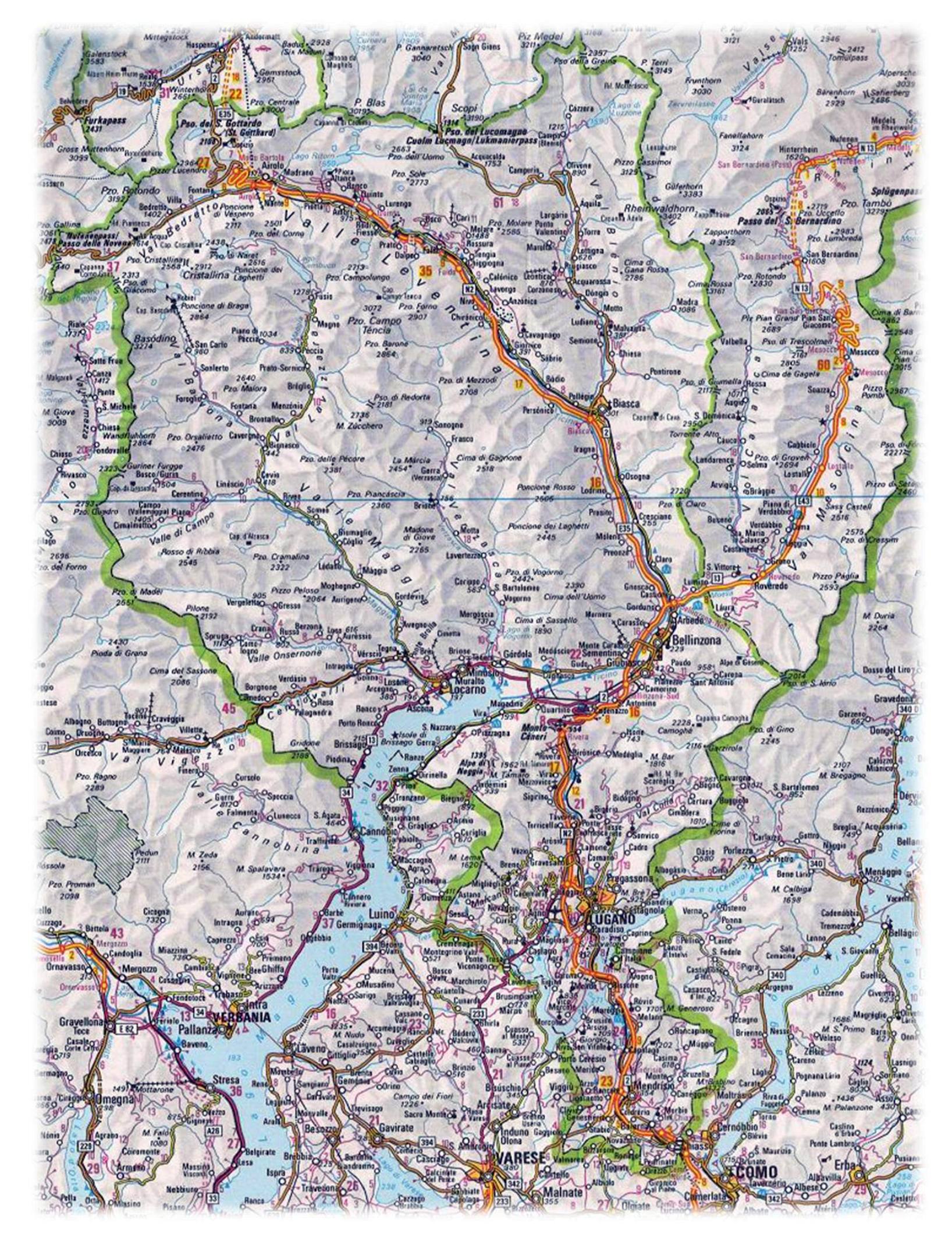 